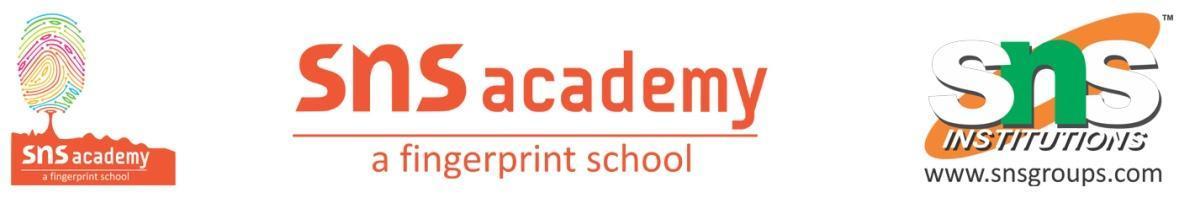 Name: _____________  Subject: HindiGrade: I  ___Date: .11.22Time: 45 MinsPriodic Test – IIIl. Fill in the blanks with correct Vyanjan letter. 		   5x1=5प   ________   ________   ________   मय   ________   ________   वll. Match with right Picture.                                 5x1=51. म	2. भ	3. ब	4. प5. फ	lll. Write the meanings fot he given words.                5x1=51. बस      - ________   2. यह		 - ________   3. फल     - ________   4. रथ      - ________   5. नल	  - ________   IV.Join the letters and make words.					5x1=51. स + ब + क  = ______________2. र + ब + ड़   = ______________3. म + ट + र   = ______________4. स + ड़ + क  = ______________5. प + तं + ग  = ______________